Premium basis for LiabilityPayroll and/or Number of EmployeesSquare footageGross SalesLocation/Address/Building ConstructionPremium basis for PropertyBuilding – Replacement cost valueBPP – Replacement cost valueInland Marine – Replacement Cost or Actual Cash ValueLocation/Address/Building Construction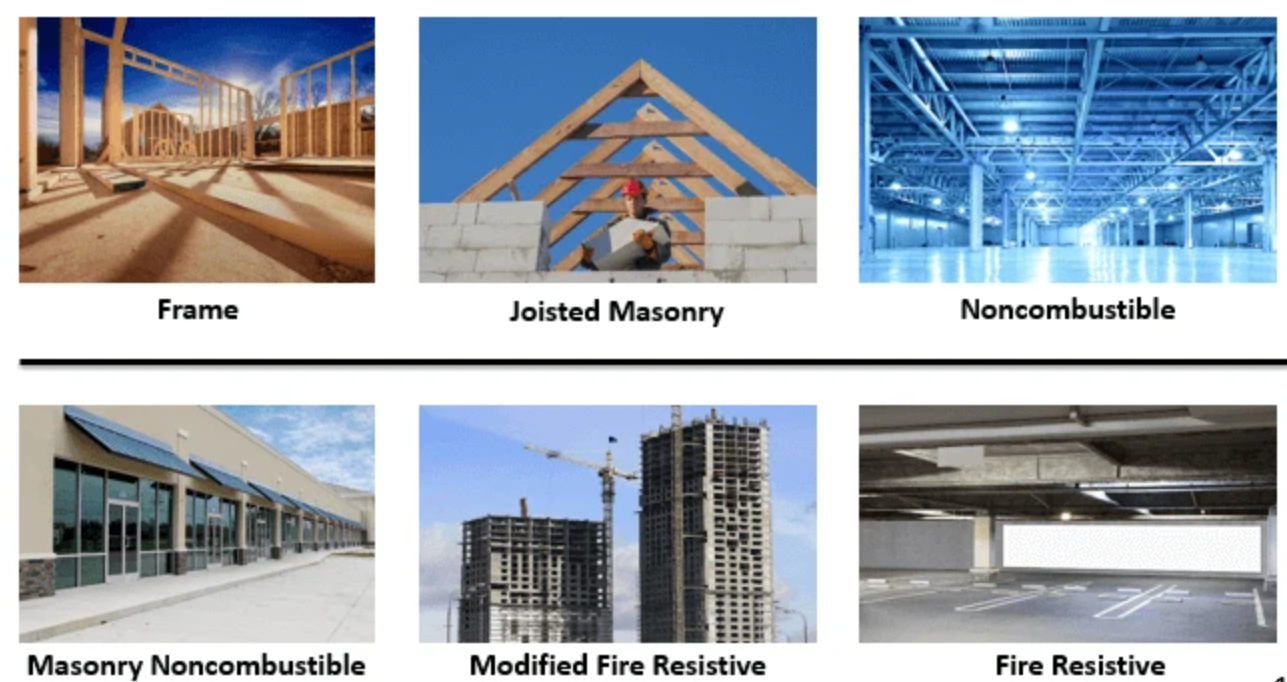 